Wir suchen neue Mitwirkende für die Gestaltung
unserer Gottesdienste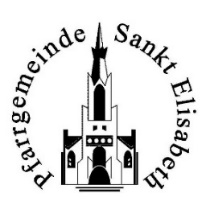 Ich bin bereit einen der folgenden Dienste zu übernehmen und möchte dazu auch kontaktiert werden, wenn es Bedarf gibt:Lesedienste in der Messe (z.B. Fürbitten)Willkommensdienst (Begrüßung der Mitfeiernden vor der Messe)Pfarrcafé (herrichten, betreuen und wegräumen)Ministrieren (Erwachsene, Kinder und Jugendliche willkommen)Ich möchte bei der Musik mitmachen:Ich kann singenIch kann ein Instrument spielenIch gehe am liebsten in diese Messe:Wochentags Di/Mi/Do/FrSa 18:00So 9:00So 11:00egalBesondere Vorkenntnisse zu den jeweiligen Diensten sind nicht notwendig. Alle Details und notwendigen Erklärungen folgen direkt.Kontaktdaten:Name: E-Mail: Telefonnummer: Wir freuen uns auf Dich!Wir suchen neue Mitwirkende für die Gestaltung
unserer GottesdiensteIch bin bereit einen der folgenden Dienste zu übernehmen und möchte dazu auch kontaktiert werden, wenn es Bedarf gibtLesedienste in der Messe (z.B. Fürbitten)Willkommensdienst (Begrüßung der Mitfeiernden vor der Messe)Pfarrcafé (herrichten, betreuen und wegräumen)Ministrieren (Erwachsene, Kinder und Jugendliche willkommen)Ich möchte bei der Musik mitmachen:Ich kann singenIch kann ein Instrument spielenIch gehe am liebsten in diese Messe:Wochentags Di/Mi/Do/FrSa 18:00So 9:00So 11:00egalBesondere Vorkenntnisse zu den jeweiligen Diensten sind nicht notwendig. Alle Details und notwendigen Erklärungen folgen direkt.Kontaktdaten:Name: E-Mail: Telefonnummer: Wir freuen uns auf Dich!